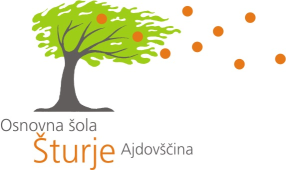 POTRDILO KLUBAŠportni klub/društvo……………………………………iz…………………………………izdaja potrdilo, da je učenec……………………………..iz………….razredaOsnovne šole Šturje Ajdovščina, član/ica našega kluba/društva, ki je registrirano pri nacionalni panožni športni zvezi.V našem klubu/društvu trenira:panoga:…………………………………….,   trener:…………………………………….Učenec/ka ima treninge po naslednjem urniku:Dan…………………………….od…………..do………….Dan…………………………….od…………..do………….Dan…………………………….od…………..do………….Učenec/ka bo predvidoma odsoten/na zaradi skupni priprav:Datum in kraj priprav ……………………………………………………………………………………………………………………………………………………...................................Učenec/ka bo predvidoma nastopil/a na naslednjih tekmah regionalne, državne in mednarodne ravni:…………………………………………………………………………………………………..…………………………………………………………………………………………………..…………………………………………………………………………………………………..Dosedanji vidni dosežki učenca/ke kot člana/ce kluba na državnem nivoju:………………………………………………………………………………………………………………………………………………………………………………………………………………………………………………………………………………………………………………………………………………………………………………Mnenje:Učenec je perspektivni/vrhunski (podčrtaj) športnik/ca in lahko na podlagi našega predloga pridobi status športnika oz. ga podaljša.Kraj in datum:………………………                           Podpis trenerja:………………………...      Žig kluba/društva